St Helen’s ChuRCH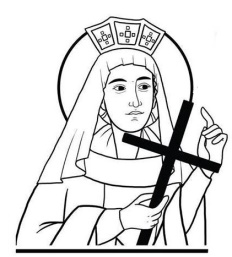 The HarebreaksWatford WD24 6NJ01923 223175watfordnorth@rcdow.org.ukPriest of the DioceseFather Voy & Deacon Liam LynchSecretary: Shirlie Halladey(office hours: Tues & Thurs (10am-3pm), Fri (10am – 4pm)www.rcdow.org.uk/watfordnorthfacebook.com/sthelenswatfordinstagram.com/sthelenswatford twitter.com/sthelenswatford_____________________________________________________________ Your nature is getting a bit rocked, and there is not much you can do about it.  Do not attach too much importance to any individual happening or reaction, and do not look for very special significances: all is part of a purification process, with which you must be patient.  You have an ego which you obviously cannot get rid of by ego-willing, and the more you try the more you will be in a bind.  You cannot scheme, you cannot figure, you cannot worm your way out of it.  Only God can unlock the whole business from the inside, and when He does, then everything will be simple and plain.by Thomas MertonSunday 25th FEBRUARY 2024Second Sunday Of LentMASS INTENTIONS FOR THE WEEKSat 24th	08:30	Confession/Exposition/Adoration	09:15	Ferdinand Dike (Anniversary)	13:00	Baptism: Edward Machicado	18:00	Mr & Mrs Gabriel Moral (20th 		wedding Anniv.)Sun 25th	Second Sunday of Lent	09:00	Mass for the living, continuous 		good health & safety – Edward 		Drutte Haynes and all the family	11:00	Myra Haynes & Joshua DowellMon 26th	09:15	John Ginty (1st Anniv.)Tues 27th	Saint Gregory of Narek, abbot and doctor 	09:15	Richard Couch R.I.P.	Followed by Exposition & AdorationWed 28th	CHURCH AND OFFICE CLOSEDThur 29th	10:00	Frank Noughton R.I.P.Fri 1st	St David, Bishop, Patron of Wales – 	National Mass of the Feast	09:15	Wedding Anniv.		Stations of the cross follows MassSat 2nd	08:30	Confession/Exposition/Adoration	09:15	Charlie Shields R.I.P.	11:00	Baptism: Stanton	13:00	Baptism: Brody Lynam	18:00	Dumitru Albert R.I.P.Sun 3rd	Third Sunday of Lent	09:00	Mass for the dead, continuous 		light – Edward G Haynes and all 		the family.	11:00	William & Christine Cullen - 40th 		Wedding Anniv. + William’s b/day.IMPORTANT: PILGRIMAGE TO LOURDESIf you would like to attend the pilgrimage to Lourdes, there is still time.  Please complete a form (on table, back of church), as soon as you can and return to the parish office or post directly to ‘Marian Pilgrimages, 38 Pearse St, Dublin, D02 DD83 before the end of February.’ Please include your £200 cheque/card deposit. Thank you.Cardinal's Lenten Alms AppealPlease show your support by taking a donation envelope from the back of the church.  You can also use the QR code to donate online.   Cardinal Nichols is truly grateful for your support. Thank you.DIOCESE JOB VACANCIESPlease see the link for a list of current vacancies. https://jobs.rcdow.org.uk/ CONFIRMATION 2024Applications are invited from young people in school Year 9 and above, to apply.  Enrolment forms are available in the Church, Hall Lobby or can be downloaded from our web site. Closing date for applications is 01/04/2024.  Please see timings below:ST HELEN’S 50–50 FUND JANUARY 2024 DRAW WINNERS1st Prize: £50: Lisa Ryan, No. 742nd Prize: £35: Jonathan Wood, No. 63rd Prize: £20: David Hentschel, No. 30Congratulations to all of our winners!50/50 FUND - MEMBERSHIP RENEWAL/FINAL DRAWYou can enrol now for April.  Application Forms with envelopes are available from the Hall Lobby. Completed forms can be returned by post or put through the Presbytery letterbox. The current year concludes on 24/03/2024 with the final draw.     Thank you.UPCOMING 2024 PARISH EVENTS FOR YOUR DIARYBAPTISMAL PREPARATIONBaptismal preparation takes place on the third Saturday of the month, in the Parish Hall at 10.00 with Deacon Liam.  If you would like to attend on 16th March, or any following session, please email the Parish Office watfordnorth@rcdow.org.uk with your details. GIFT AIDThe current tax year will be ending soon.  We are obliged to ensure that all the details we hold on record for our gift aiders is up to date. If your circumstances have changed e.g. you no longer pay tax — please let us know by the 31st March. Thank you.  watfordnorth@rcdow.org.ukAnnual Mass FOR Matrimony – SaTURDAY 25/05/24 at 2:30pmThe annual Mass of Thanksgiving for the Sacrament of Matrimony will be celebrated in Westminster Cathedral.  The Cardinal is inviting all couples in the Diocese, who are celebrating their 5th, 10th, 25th, 30th, 40th, 50th, 60th (and every year over 60) wedding anniversary of Catholic marriage in 2024.  Please email the following details (husband and wife’s names, wedding date, full postal address and email (or telephone number) to watfordnorth@rcdow.org.uk by 8th April please.Appeal for VolunteersWe need more volunteers to assist with a variety of roles in the parish.  If you can help, please email watfordnorth@rcdow.org.uk or tel. 01923 223175.  Any time you can spare to help your church, will be hugely appreciated.  Thank you.DIARY OF EVENTSFriday 1st March at 2pm – Join us on the World Day of Prayer at The Scroll Church, on the corner of the Harebreaks and St Albans Road.  Prayers will be followed by refreshments.Saturday 2nd March, 10am – 5:30pm – A Day with Mary, Our Lady & St Michael, Crown Rise, Garston, Watford.Thought for the week: (by Oscar Wilde)True contentment is not having everything, but in being satisfied with everything you have.
SessionDateTime101/05/247-8pm208/05/247-8pm315/05/247-8pm422/05/247-8pm29/05/24 HALF-TERM29/05/24 HALF-TERM29/05/24 HALF-TERM505/06/247-8pm7-8pm612/06/247-8PM19/06/24, 7-8PM - REHEARSAL (parents and sponsors to attend).19/06/24, 7-8PM - REHEARSAL (parents and sponsors to attend).19/06/24, 7-8PM - REHEARSAL (parents and sponsors to attend).19/06/24, 7-8PM - REHEARSAL (parents and sponsors to attend).21/06/24, 7-8PM - CONFIRMATION CEREMONY WITH BISHOP PAUL21/06/24, 7-8PM - CONFIRMATION CEREMONY WITH BISHOP PAUL21/06/24, 7-8PM - CONFIRMATION CEREMONY WITH BISHOP PAUL21/06/24, 7-8PM - CONFIRMATION CEREMONY WITH BISHOP PAULDate TimeEventSunday 17th March(St Patrick’s Day)12:00Bring & Share after 11:00 MassSaturday 13th AprilElvis night & dancingSaturday 29th June12-2pmSummer fayreSaturday 30th November12-2pmChristmas fayreSaturday 14th December12:00 onwardsSenior citizens Christmas lunch